Έπειτα από τον έλεγχο των  στοιχείων, προσόντων, δικαιολογητικών κ.λ.π., του αιτούντος,διαπιστώθηκε ότι πληρούνται οι νόμιμες προϋποθέσεις σύμφωναμε τους ισχύοντες κανονισμούς &διατάξειςκαι δύναται να εγγραφεί στους παρακάτωκύκλους σπουδών στις αντίστοιχεςημερομηνίες:ΚΥΚΛΟΙΣΠΟΥΔΩΝΣΩΣΤΙΚΩΝΚΑΡΤΑ ΥΓΕΙΑΣ: ΕΙΔΙΚΟΤΗΤΑ: ΑΡ. ΔΙΠΛΩΜΑΤΟΣ / ΑΔΕΙΑΣ: Ε.Λ.ΣΧ.ΣΠM.01.01ΑΙΤΗΣΗΕΓΓΡΑΦΗΣΣΣΠΜ	Έκδοση:5η-13/12/2019Σελίδα1από6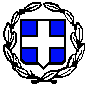 Σεπερίπτωσηπουδενσυμπληρωθείοελάχιστοςαπαιτούμενος αριθμός συμμετεχόντωνστονεκπαιδευτικό κύκλο, ηΥπηρεσίαέχειτοδικαίωμαόπωςτροποποιήσειτοπρόγραμμααναλόγως.Η κατάθεσητωνδικαιολογητικών καθώς και η παραλαβή του πιστοποιητικούεπάρκειας θα γίνεταιαυτοπροσώπωςαπό τον κάτοχοτου ήαπόκατάλληλαεξουσιοδοτημένοπρόσωπο σύμφωνα μεαρθ.4(παρ.4)Ν.2690/99(Α’45)όπωςέχειτροποποιηθείκαιισχύει.Ηπαρούσααίτηση επέχεικαιθέσηΥ.Δ (Ν.1599/86όπωςέχει τροποποιηθείκαιισχύει) όπου οαιτών/ηαιτούσαδηλώνει και βεβαιώνει την ακρίβεια των αναγραφόμενων στοιχείων.Η Υπηρεσίαδιατηρείτοδικαίωμααναζήτησης και επαλήθευσης των αναγραφόμενων στοιχείων στααρχεία άλλων αρμοδίωνΥπηρεσιών.Συνημμέναμε την αίτηση εγγραφής θα συνυποβάλλονται και όλα τααπαιτούμεναδικαιολογητικά.Σεπεριπτώσειςπουηαποστολή της αίτησης και των συνημμένωνδικαιολογητικώνπραγματοποιηθείμέσωηλκτρονικούταχυδρομείου,τηλεομοιότυπου ή εταιρειών ταχυμεταφοράς, ηεπίδειξητωνπρωτοτύπωνπιστοποιητικών,προς επαλήθευση στοιχείων, το αργότερομέχρικαι 07:30 της ημέραςέναρξης των μαθημάτων του κύκλου.Παραπεμπτικό σημείωμα προςφοίτηση στη σχολή Σ.Π.Μ, • Φωτοαντίγραφο δελτίου αστυνομικήςταυτότηταςδύο όψεων,ΤρειςέγχρωμεςφωτογραφίεςαστυνομικούτύπουΦωτοαντίγραφο Πιστοποιητικού ΕπάρκειαςΣωστικών, • Φωτοαντίγραφο σελίδων 4 και 5 του Ναυτικού Φυλλαδίου και Τελευταίαςναυτολόγησης-απόλυσης.Φωτοαντίγραφο Αστυνομικού Δελτίου Ταυτότητας•ΠινάκαςθαλάσσιαςΥπηρεσίαςΝαυτικούενόςέτους(Μηχανογραφικόσυνολικήςθαλάσσιαςυπηρεσίας)ή Πιστοποιητικό Υπηρεσίας–CertificateOfServiceθεωρημένοαπό Λιμενική Αρχή ή προξενική ήΒεβαίωσηΛ.Αόπου βεβαιώνεται ησυνολικήθαλάσσιαΥπηρεσία.•Ιατρικό πιστ/κόσεισχύήβεβαίωσηπου έχουν εκδοθεί απόδιπλ/χο ιατρό μεειδικότηταγενικήςιατρικήςήιατρικήςτηςεργασίαςήπαθ/γίας.Φωτοαντίγραφο Πιστοποιητικού ΕπάρκειαςΣωστικών, • Φωτοαντίγραφο σελίδων 4 και 5 του Ναυτικού Φυλλαδίου και Τελευταίαςναυτολόγησης-απόλυσης.Φωτοαντίγραφο ΑστυνομικούΔελτίου Ταυτότητας•Ιατρικό πιστ/κόσεισχύήβεβαίωσηπου έχουν εκδοθεί απόδιπλ/χο ιατρό μεειδικότηταγενικήςιατρικήςήιατρικήςτηςεργασίαςήπαθ/γίας.Φωτοαντίγραφο Πιστοποιητικού ΕπάρκειαςΣωστικών, • Φωτοαντίγραφο σελίδων 4 και 5 του Ναυτικού Φυλλαδίου και Τελευταίαςναυτολόγησης-απόλυσης.Φωτοαντίγραφο Αστυνομικού ΔελτίουΤαυτότητας•ΣχετικήβεβαίωσηαπόΔΙΕΥΘΥΝΣΗ ΕΚΠΑΙΔΕΥΣΗΣ ΝΑΥΤΙΚΩΝ ΤΜΗΜΑ Δ΄•Ιατρικό πιστ/κόσεισχύήβεβαίωσηπου έχουν εκδοθεί απόδιπλ/χο ιατρό μεειδικότηταγενικήςιατρικήςήιατρικήςτηςεργασίαςήπαθ/γίας.Φωτοαντίγραφο Πιστοποιητικού ΕπάρκειαςΣωστικών• Φωτοαντίγραφο σελίδων 4 και 5 του Ναυτικού Φυλλαδίου και Τελευταίαςναυτολόγησης-απόλυσης.Φωτοαντίγραφο Αστυνομικού Δελτίου Ταυτότητας• ΘαλάσσιαΥπηρεσίατουλάχιστοντριών (03) μηνώνκατάτην προ της αιτήσεως πενταετία.•Ιατρικό πιστ/κόσεισχύήβεβαίωσηπου έχουν εκδοθεί απόδιπλ/χο ιατρό μεειδικότηταγενικήςιατρικήςήιατρικήςτηςεργασίαςήπαθ/γίας.Σεπερίπτωσηπουδενσυντάσσεταιηεξουσιοδότησηστοπαρόνέντυπο,απαιτείταιπροσκόμισηεξουσιοδότησηςμεεπικύρωσητουγνήσιουτηςυπογραφήςαπόδημόσιαυπηρεσία.ΕΛΛΗΝΙΚΗ ΔΗΜΟΚΡΑΤΙΑΥΠΟΥΡΓΕΙΟ ΝΑΥΤΙΛΙΑΣ ΚΑΙ ΝΗΣΙΩΤΙΚΗΣ ΠΟΛΙΤΙΚΗΣΑΡΧΗΓΕΙΟ ΛΙΜΕΝΙΚΟΥ ΣΩΜΑΤΟΣ ΕΛΛΗΝΙΚΗΣ ΑΚΤΟΦΥΛΑΚΗΣ ΔΣΕΝ/ΣΠΜ/ΜΑΚΕΔΟΝΙΑΣΕΛΛΗΝΙΚΗ ΔΗΜΟΚΡΑΤΙΑΥΠΟΥΡΓΕΙΟ ΝΑΥΤΙΛΙΑΣ ΚΑΙ ΝΗΣΙΩΤΙΚΗΣ ΠΟΛΙΤΙΚΗΣΑΡΧΗΓΕΙΟ ΛΙΜΕΝΙΚΟΥ ΣΩΜΑΤΟΣ ΕΛΛΗΝΙΚΗΣ ΑΚΤΟΦΥΛΑΚΗΣ ΔΣΕΝ/ΣΠΜ/ΜΑΚΕΔΟΝΙΑΣΕΛΛΗΝΙΚΗ ΔΗΜΟΚΡΑΤΙΑΥΠΟΥΡΓΕΙΟ ΝΑΥΤΙΛΙΑΣ ΚΑΙ ΝΗΣΙΩΤΙΚΗΣ ΠΟΛΙΤΙΚΗΣΑΡΧΗΓΕΙΟ ΛΙΜΕΝΙΚΟΥ ΣΩΜΑΤΟΣ ΕΛΛΗΝΙΚΗΣ ΑΚΤΟΦΥΛΑΚΗΣ ΔΣΕΝ/ΣΠΜ/ΜΑΚΕΔΟΝΙΑΣΕΛΛΗΝΙΚΗ ΔΗΜΟΚΡΑΤΙΑΥΠΟΥΡΓΕΙΟ ΝΑΥΤΙΛΙΑΣ ΚΑΙ ΝΗΣΙΩΤΙΚΗΣ ΠΟΛΙΤΙΚΗΣΑΡΧΗΓΕΙΟ ΛΙΜΕΝΙΚΟΥ ΣΩΜΑΤΟΣ ΕΛΛΗΝΙΚΗΣ ΑΚΤΟΦΥΛΑΚΗΣ ΔΣΕΝ/ΣΠΜ/ΜΑΚΕΔΟΝΙΑΣΕΛΛΗΝΙΚΗ ΔΗΜΟΚΡΑΤΙΑΥΠΟΥΡΓΕΙΟ ΝΑΥΤΙΛΙΑΣ ΚΑΙ ΝΗΣΙΩΤΙΚΗΣ ΠΟΛΙΤΙΚΗΣΑΡΧΗΓΕΙΟ ΛΙΜΕΝΙΚΟΥ ΣΩΜΑΤΟΣ ΕΛΛΗΝΙΚΗΣ ΑΚΤΟΦΥΛΑΚΗΣ ΔΣΕΝ/ΣΠΜ/ΜΑΚΕΔΟΝΙΑΣΦΩΤΟΦΩΤΟΤΗΛΕΦΩΝΑ:239204200ΤΗΛΕΦΩΝΑ:239204200ΤΗΛΕΦΩΝΑ:239204200ΤΗΛΕΦΩΝΑ:239204200ΤΗΛΕΦΩΝΑ:239204200ΤΗΛΕΦΩΝΑ:239204200ΤΗΛΕΦΩΝΑ:239204200E-MAIL:sspm.makedonias@gmail.comE-MAIL:sspm.makedonias@gmail.comΑΡΙΘΜ.ΠΡΩΤΟΚΟΛΛΟΥΑΡΙΘΜ.ΠΡΩΤΟΚΟΛΛΟΥΑΡΙΘΜ.ΠΡΩΤΟΚΟΛΛΟΥΣΗΜΕΙΩΜΑΕΓΓΡΑΦΗΣΚΑΙΦΟΙΤΗΣΗΣΣΤΗΝΔΣΕΝ/ΣΠΜ/ΜΑΚΕΔΟΝΙΑΣΣΗΜΕΙΩΜΑΕΓΓΡΑΦΗΣΚΑΙΦΟΙΤΗΣΗΣΣΤΗΝΔΣΕΝ/ΣΠΜ/ΜΑΚΕΔΟΝΙΑΣΣΗΜΕΙΩΜΑΕΓΓΡΑΦΗΣΚΑΙΦΟΙΤΗΣΗΣΣΤΗΝΔΣΕΝ/ΣΠΜ/ΜΑΚΕΔΟΝΙΑΣΣΗΜΕΙΩΜΑΕΓΓΡΑΦΗΣΚΑΙΦΟΙΤΗΣΗΣΣΤΗΝΔΣΕΝ/ΣΠΜ/ΜΑΚΕΔΟΝΙΑΣΣΗΜΕΙΩΜΑΕΓΓΡΑΦΗΣΚΑΙΦΟΙΤΗΣΗΣΣΤΗΝΔΣΕΝ/ΣΠΜ/ΜΑΚΕΔΟΝΙΑΣΣΗΜΕΙΩΜΑΕΓΓΡΑΦΗΣΚΑΙΦΟΙΤΗΣΗΣΣΤΗΝΔΣΕΝ/ΣΠΜ/ΜΑΚΕΔΟΝΙΑΣΣΗΜΕΙΩΜΑΕΓΓΡΑΦΗΣΚΑΙΦΟΙΤΗΣΗΣΣΤΗΝΔΣΕΝ/ΣΠΜ/ΜΑΚΕΔΟΝΙΑΣΣΤΟΙΧΕΙΑΑΙΤΗΣΗΣ:ΣΤΟΙΧΕΙΑΑΙΤΗΣΗΣ:ΣΤΟΙΧΕΙΑΑΙΤΗΣΗΣ:ΣΤΟΙΧΕΙΑΑΙΤΗΣΗΣ:ΣΤΟΙΧΕΙΑΑΙΤΗΣΗΣ:ΣΤΟΙΧΕΙΑΑΙΤΗΣΗΣ:ΣΤΟΙΧΕΙΑΑΙΤΗΣΗΣ:ΕΠΩΝΥΜΟ:ΟΝΟΜΑΟΝ.ΠΑΤΡ.ΑΡΙΘΜΟΣΜΑΘ/ΓΙΟΥ:ΑΡΙΘΜΟΣΜΑΘ/ΓΙΟΥ:ΗΜ.ΠΑΡΑΛ.ΑΙΤΗΣΗΣ:ΗΜ.ΠΑΡΑΛ.ΑΙΤΗΣΗΣ:ΗΜ.ΠΑΡΑΛ.ΑΙΤΗΣΗΣ:ΠΡΟΓΡΑΜΜΑΦΟΙΤΗΣΗΣ:ΕΚΣΥΧΡΟΝΙΣΜΟΣΠΡΟΓΡΑΜΜΑΦΟΙΤΗΣΗΣ:ΕΚΣΥΧΡΟΝΙΣΜΟΣΠΡΟΓΡΑΜΜΑΦΟΙΤΗΣΗΣ:ΕΚΣΥΧΡΟΝΙΣΜΟΣΠΡΟΓΡΑΜΜΑΦΟΙΤΗΣΗΣ:ΕΚΣΥΧΡΟΝΙΣΜΟΣΠΡΟΓΡΑΜΜΑΦΟΙΤΗΣΗΣ:ΕΚΣΥΧΡΟΝΙΣΜΟΣΠΡΟΓΡΑΜΜΑΦΟΙΤΗΣΗΣ:ΕΚΣΥΧΡΟΝΙΣΜΟΣΒΑΣΙΚΟΣΚΥΚΛΟΙΣΠΟΥΔΩΝΔΙΑΡΚΕΙΑ ΦΟΙΤΗΣΗΣΔΙΑΡΚΕΙΑ ΦΟΙΤΗΣΗΣΔΙΑΡΚΕΙΑ ΦΟΙΤΗΣΗΣΗΜΕΡ.ΕΝΑΡΞΗΣΗΜΕΡ.ΕΝΑΡΞΗΣΒΑΣΙΚΟΣΑ1.ΣΩΣΤΙΚΑ1ΗΜΕΡΑ1ΗΜΕΡΑ1ΗΜΕΡΑ11-06-202411-06-2024ΒΑΣΙΚΟΣΑ2.ΠΥΡΟΣΒΕΣΤΙΚΑ1ΗΜΕΡΑ1ΗΜΕΡΑ1ΗΜΕΡΑ11-06-202411-06-2024ΒΑΣΙΚΟΣΑ3.Α΄ΒΟΗΘΕΙΕΣΒΑΣΙΚΟΣΑ4.ΠΡΟΣ.ΑΣΦΑΛΕΙΑΚΟΙΝ.ΚΑΘΗΚΟΝΤΑΑΣΦΑΛΕΙΑΠΛΟΙΟΥΑ5.ΘΕΜΑΤΑΑΣΦΑΛΕΙΑΣΠΛΟΙΟΥΕΠΙΠΕΔΟΥΒΣΩΣΤΙΚΩΝΒ1.ΣΩΣΤΙΚΑΜΕΣΑ1ΗΜΕΡΑ1ΗΜΕΡΑ1ΗΜΕΡΑ12-06-202412-06-2024ΣΩΣΤΙΚΩΝΒ2.ΤΑΧΥΠΛΟΟΙΛΕΜΒΟΙΔΙΑΣΩΣΗΣ1ΗΜΕΡΑ1ΗΜΕΡΑ1ΗΜΕΡΑ12-06-202412-06-2024ΠΡΟΧ/ΝΗΣΠΥΡΟΣΒΕΣΗΣΓ.ΠΡΟΧΩΡΗΜΕΝΗΠΥΡΟΣΒΕΣΗ1ΗΜΕΡΑ1ΗΜΕΡΑ1ΗΜΕΡΑ13-06-202413-06-2024Α΄ ΒΟΗΘΕΙΩΝΔ.ΠΡΩΤΕΣΒΟΗΘΕΙΕΣΗΜΕΡΟΜΗΝΙΑΠΡΩΤΗΣΠΡΟΣΕΛΕΥΣΗΣ:ΗΜΕΡΟΜΗΝΙΑΠΡΩΤΗΣΠΡΟΣΕΛΕΥΣΗΣ:ΗΜΕΡΟΜΗΝΙΑΠΡΩΤΗΣΠΡΟΣΕΛΕΥΣΗΣ:11-06-202411-06-2024ΩΡΑ08:00ΠΑΡΑΤΗΡΗΣΗ:ΟΝΑΥΤΙΚΟΣΥΠΟΧΡΕΟΥΤΑΙΝΑΦΕΡΕΙΤΟΠΑΡΟΝΣΗΜΕΙΩΜΑΓΙΑΤΗΝΕΙΣΟΔΟΤΟΥΣΤΗΝΣΧΟΛΗΚΑΙΤΟΝΑΥΤΙΚΟΦΥΛΛΑΔΙΟΣΕΟΛΗΤΗΝΔΙΑΡΚΕΙΑΦΟΙΤΗΣΗΣΤΟΥΜΕΧΡΙΚΑΙΤΗΝΠΑΡΑΛΑΒΗΤΟΥΠΙΣΤΟΠΟΙΗΤΙΚΟΥ.ΕΠΙΣΗΣΥΠΟΧΡΕΟΥΤΑΙΝΑΕΝΗΜΕΡΩΝΕΙΤΗΝΥΠΗΡΕΣΙΑΜΑΣ ΕΑΝ ΔΕΝΠΡΟΤΙΘΕΤΑΙΝΑΠΡΟΣΕΛΘΕΙΓΙΑΦΟΙΤΗΣΗΤΟΥΛΑΧΙΣΤΟΝΠΕΝΤΕ(05)ΗΜΕΡΕΣΠΡΙΝ.ΗΓΡΑΜΜΑΤΕΙΑΣΧΟΛΗΣΕ.ΛΣΧ.ΣΠΜ.01.02ΣΗΜΕΙΩΜΑΕΓΓΡΑΦΗΣΚΑΙΦΟΙΤΗΣΗΣ	Έκδοση: 6η-13/12/2019Σελίδα 1 από1ΠΑΡΑΤΗΡΗΣΗ:ΟΝΑΥΤΙΚΟΣΥΠΟΧΡΕΟΥΤΑΙΝΑΦΕΡΕΙΤΟΠΑΡΟΝΣΗΜΕΙΩΜΑΓΙΑΤΗΝΕΙΣΟΔΟΤΟΥΣΤΗΝΣΧΟΛΗΚΑΙΤΟΝΑΥΤΙΚΟΦΥΛΛΑΔΙΟΣΕΟΛΗΤΗΝΔΙΑΡΚΕΙΑΦΟΙΤΗΣΗΣΤΟΥΜΕΧΡΙΚΑΙΤΗΝΠΑΡΑΛΑΒΗΤΟΥΠΙΣΤΟΠΟΙΗΤΙΚΟΥ.ΕΠΙΣΗΣΥΠΟΧΡΕΟΥΤΑΙΝΑΕΝΗΜΕΡΩΝΕΙΤΗΝΥΠΗΡΕΣΙΑΜΑΣ ΕΑΝ ΔΕΝΠΡΟΤΙΘΕΤΑΙΝΑΠΡΟΣΕΛΘΕΙΓΙΑΦΟΙΤΗΣΗΤΟΥΛΑΧΙΣΤΟΝΠΕΝΤΕ(05)ΗΜΕΡΕΣΠΡΙΝ.ΗΓΡΑΜΜΑΤΕΙΑΣΧΟΛΗΣΕ.ΛΣΧ.ΣΠΜ.01.02ΣΗΜΕΙΩΜΑΕΓΓΡΑΦΗΣΚΑΙΦΟΙΤΗΣΗΣ	Έκδοση: 6η-13/12/2019Σελίδα 1 από1ΠΑΡΑΤΗΡΗΣΗ:ΟΝΑΥΤΙΚΟΣΥΠΟΧΡΕΟΥΤΑΙΝΑΦΕΡΕΙΤΟΠΑΡΟΝΣΗΜΕΙΩΜΑΓΙΑΤΗΝΕΙΣΟΔΟΤΟΥΣΤΗΝΣΧΟΛΗΚΑΙΤΟΝΑΥΤΙΚΟΦΥΛΛΑΔΙΟΣΕΟΛΗΤΗΝΔΙΑΡΚΕΙΑΦΟΙΤΗΣΗΣΤΟΥΜΕΧΡΙΚΑΙΤΗΝΠΑΡΑΛΑΒΗΤΟΥΠΙΣΤΟΠΟΙΗΤΙΚΟΥ.ΕΠΙΣΗΣΥΠΟΧΡΕΟΥΤΑΙΝΑΕΝΗΜΕΡΩΝΕΙΤΗΝΥΠΗΡΕΣΙΑΜΑΣ ΕΑΝ ΔΕΝΠΡΟΤΙΘΕΤΑΙΝΑΠΡΟΣΕΛΘΕΙΓΙΑΦΟΙΤΗΣΗΤΟΥΛΑΧΙΣΤΟΝΠΕΝΤΕ(05)ΗΜΕΡΕΣΠΡΙΝ.ΗΓΡΑΜΜΑΤΕΙΑΣΧΟΛΗΣΕ.ΛΣΧ.ΣΠΜ.01.02ΣΗΜΕΙΩΜΑΕΓΓΡΑΦΗΣΚΑΙΦΟΙΤΗΣΗΣ	Έκδοση: 6η-13/12/2019Σελίδα 1 από1ΠΑΡΑΤΗΡΗΣΗ:ΟΝΑΥΤΙΚΟΣΥΠΟΧΡΕΟΥΤΑΙΝΑΦΕΡΕΙΤΟΠΑΡΟΝΣΗΜΕΙΩΜΑΓΙΑΤΗΝΕΙΣΟΔΟΤΟΥΣΤΗΝΣΧΟΛΗΚΑΙΤΟΝΑΥΤΙΚΟΦΥΛΛΑΔΙΟΣΕΟΛΗΤΗΝΔΙΑΡΚΕΙΑΦΟΙΤΗΣΗΣΤΟΥΜΕΧΡΙΚΑΙΤΗΝΠΑΡΑΛΑΒΗΤΟΥΠΙΣΤΟΠΟΙΗΤΙΚΟΥ.ΕΠΙΣΗΣΥΠΟΧΡΕΟΥΤΑΙΝΑΕΝΗΜΕΡΩΝΕΙΤΗΝΥΠΗΡΕΣΙΑΜΑΣ ΕΑΝ ΔΕΝΠΡΟΤΙΘΕΤΑΙΝΑΠΡΟΣΕΛΘΕΙΓΙΑΦΟΙΤΗΣΗΤΟΥΛΑΧΙΣΤΟΝΠΕΝΤΕ(05)ΗΜΕΡΕΣΠΡΙΝ.ΗΓΡΑΜΜΑΤΕΙΑΣΧΟΛΗΣΕ.ΛΣΧ.ΣΠΜ.01.02ΣΗΜΕΙΩΜΑΕΓΓΡΑΦΗΣΚΑΙΦΟΙΤΗΣΗΣ	Έκδοση: 6η-13/12/2019Σελίδα 1 από1ΠΑΡΑΤΗΡΗΣΗ:ΟΝΑΥΤΙΚΟΣΥΠΟΧΡΕΟΥΤΑΙΝΑΦΕΡΕΙΤΟΠΑΡΟΝΣΗΜΕΙΩΜΑΓΙΑΤΗΝΕΙΣΟΔΟΤΟΥΣΤΗΝΣΧΟΛΗΚΑΙΤΟΝΑΥΤΙΚΟΦΥΛΛΑΔΙΟΣΕΟΛΗΤΗΝΔΙΑΡΚΕΙΑΦΟΙΤΗΣΗΣΤΟΥΜΕΧΡΙΚΑΙΤΗΝΠΑΡΑΛΑΒΗΤΟΥΠΙΣΤΟΠΟΙΗΤΙΚΟΥ.ΕΠΙΣΗΣΥΠΟΧΡΕΟΥΤΑΙΝΑΕΝΗΜΕΡΩΝΕΙΤΗΝΥΠΗΡΕΣΙΑΜΑΣ ΕΑΝ ΔΕΝΠΡΟΤΙΘΕΤΑΙΝΑΠΡΟΣΕΛΘΕΙΓΙΑΦΟΙΤΗΣΗΤΟΥΛΑΧΙΣΤΟΝΠΕΝΤΕ(05)ΗΜΕΡΕΣΠΡΙΝ.ΗΓΡΑΜΜΑΤΕΙΑΣΧΟΛΗΣΕ.ΛΣΧ.ΣΠΜ.01.02ΣΗΜΕΙΩΜΑΕΓΓΡΑΦΗΣΚΑΙΦΟΙΤΗΣΗΣ	Έκδοση: 6η-13/12/2019Σελίδα 1 από1ΠΑΡΑΤΗΡΗΣΗ:ΟΝΑΥΤΙΚΟΣΥΠΟΧΡΕΟΥΤΑΙΝΑΦΕΡΕΙΤΟΠΑΡΟΝΣΗΜΕΙΩΜΑΓΙΑΤΗΝΕΙΣΟΔΟΤΟΥΣΤΗΝΣΧΟΛΗΚΑΙΤΟΝΑΥΤΙΚΟΦΥΛΛΑΔΙΟΣΕΟΛΗΤΗΝΔΙΑΡΚΕΙΑΦΟΙΤΗΣΗΣΤΟΥΜΕΧΡΙΚΑΙΤΗΝΠΑΡΑΛΑΒΗΤΟΥΠΙΣΤΟΠΟΙΗΤΙΚΟΥ.ΕΠΙΣΗΣΥΠΟΧΡΕΟΥΤΑΙΝΑΕΝΗΜΕΡΩΝΕΙΤΗΝΥΠΗΡΕΣΙΑΜΑΣ ΕΑΝ ΔΕΝΠΡΟΤΙΘΕΤΑΙΝΑΠΡΟΣΕΛΘΕΙΓΙΑΦΟΙΤΗΣΗΤΟΥΛΑΧΙΣΤΟΝΠΕΝΤΕ(05)ΗΜΕΡΕΣΠΡΙΝ.ΗΓΡΑΜΜΑΤΕΙΑΣΧΟΛΗΣΕ.ΛΣΧ.ΣΠΜ.01.02ΣΗΜΕΙΩΜΑΕΓΓΡΑΦΗΣΚΑΙΦΟΙΤΗΣΗΣ	Έκδοση: 6η-13/12/2019Σελίδα 1 από1ΠΑΡΑΤΗΡΗΣΗ:ΟΝΑΥΤΙΚΟΣΥΠΟΧΡΕΟΥΤΑΙΝΑΦΕΡΕΙΤΟΠΑΡΟΝΣΗΜΕΙΩΜΑΓΙΑΤΗΝΕΙΣΟΔΟΤΟΥΣΤΗΝΣΧΟΛΗΚΑΙΤΟΝΑΥΤΙΚΟΦΥΛΛΑΔΙΟΣΕΟΛΗΤΗΝΔΙΑΡΚΕΙΑΦΟΙΤΗΣΗΣΤΟΥΜΕΧΡΙΚΑΙΤΗΝΠΑΡΑΛΑΒΗΤΟΥΠΙΣΤΟΠΟΙΗΤΙΚΟΥ.ΕΠΙΣΗΣΥΠΟΧΡΕΟΥΤΑΙΝΑΕΝΗΜΕΡΩΝΕΙΤΗΝΥΠΗΡΕΣΙΑΜΑΣ ΕΑΝ ΔΕΝΠΡΟΤΙΘΕΤΑΙΝΑΠΡΟΣΕΛΘΕΙΓΙΑΦΟΙΤΗΣΗΤΟΥΛΑΧΙΣΤΟΝΠΕΝΤΕ(05)ΗΜΕΡΕΣΠΡΙΝ.ΗΓΡΑΜΜΑΤΕΙΑΣΧΟΛΗΣΕ.ΛΣΧ.ΣΠΜ.01.02ΣΗΜΕΙΩΜΑΕΓΓΡΑΦΗΣΚΑΙΦΟΙΤΗΣΗΣ	Έκδοση: 6η-13/12/2019Σελίδα 1 από1